Resoluciones #200 - #206Resoluciones #200 - #206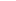 